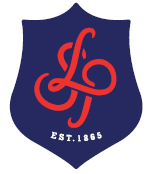 Pre-assessment content reviewPre-assessment skills reviewPost-assessment reviewRevision planning Subject: MathematicsYear: Y12Topic 5.1: Kinematics What and Why: This is your first Mechanics unit, and will be focused on graphs and constant acceleration problems. This will build on some of your prior knowledge in physics, but with a more mathematical perspective. You will also be introduced to mathematical modelling of physical situations, which you will build on much more in year 13.Key termsSpeedDistance travelled TimeAccelerationVelocityPositionDisplacement ScalarVectorAverage speedAverage velocityGraphsBe able to plot and interpret Displacement-Time GraphsBe able to plot and interpret Velocity-Time GraphsInterpret graphs for motion in a straight lineFind and interpret displacement against time and interpretation of gradientFind and interpret velocity against time and interpretation of gradient and area under the graph.SUVATUnderstand, use and derive the formulae for constant acceleration for motion in a straight lineExtend to 2 dimensions using vectors.ModellingModel motion under gravity in a vertical plane using vectorsprojectilesSpecification pointPre-readingApplication and Assessment (date)Independent learningExtension – Cultural Capital and ReadingQ1, Q2, Q3, Q5Topics you should be confident in prior to unit: Areas of trapeziums, triangles, rectanglesDistance-time graphs Speed, distance formulae Rearranging formulae and substitution Websiteshttps://app.mymaths.co.uk/871-lesson/motion-in-a-vertical-planeEnd of unit assessment 50% seen 50% unseen90% pass needed or resit required. Kerboodle Online LoginMy MathsExam SolutionsMaths Genie YouTube: https://www.youtube.com/watch?v=KDp1tiUsZw8Hammer vs Feather: Physics on the Moon: Can you attempt your own calculations of the acceleration of gravity. You can estimate the height from where they are dropped, can all time it with your phones, and you know initial velocity is zero!https://studywell.com/maths/mechanics/kinematics-objects-motion/I feel secure inI need to focus onMy action planI feel secure inI need to focus onMy action planWeaknesses in content knowledgeSkills I need to focus onMy action planRetest / review – teacher and student commentRetest / review – teacher and student commentRetest / review – teacher and student commentSpec pointNotes completeRevision materialsPast paper Qs Timed conditions